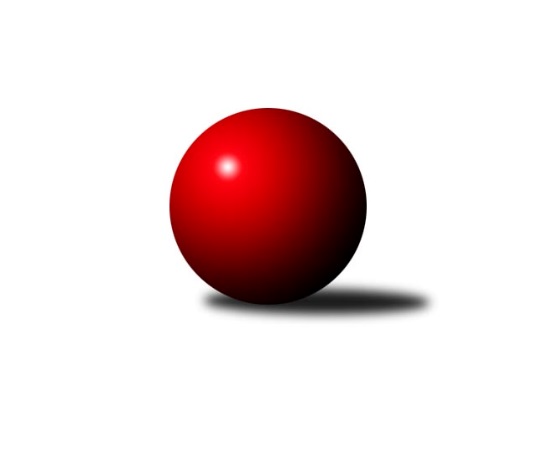 Č.13Ročník 2016/2017	2.12.2016Nejlepšího výkonu v tomto kole: 2515 dosáhlo družstvo: VSK ČVUT Praha AMistrovství Prahy 1 2016/2017Výsledky 13. kolaSouhrnný přehled výsledků:SK Uhelné sklady Praha B	- SK Meteor Praha A	4:12	2366:2447		29.11.PSK Union Praha B	- KK Konstruktiva Praha  C	12:4	2401:2322		30.11.TJ Praga Praha A	- TJ Astra Zahradní Město A	14:2	2506:2313		30.11.Sokol Kobylisy A	- SK Žižkov Praha B	6:10	2284:2362		1.12.SC Radotín A	- KK Slavia Praha B	16:0	2492:2277		1.12.VSK ČVUT Praha A	- KK Dopravní podniky Praha A	10:6	2515:2420		1.12.TJ Sokol Rudná A	- SK Žižkov Praha C	12:4	2389:2291		2.12.SK Uhelné sklady Praha B	- SK Uhelné sklady Praha A	2:14	2464:2511		1.12.TJ Sokol Rudná A	- KK Konstruktiva Praha  C	2:14	2329:2465		28.11.Tabulka družstev:	1.	TJ Praga Praha A	13	10	0	3	138 : 70 	 	 2484	20	2.	SC Radotín A	12	8	0	4	128 : 64 	 	 2526	16	3.	SK Uhelné sklady Praha A	12	8	0	4	118 : 74 	 	 2412	16	4.	TJ Sokol Rudná A	12	7	0	5	109 : 83 	 	 2426	14	5.	SK Meteor Praha A	12	7	0	5	106 : 86 	 	 2452	14	6.	VSK ČVUT Praha A	12	6	2	4	105 : 87 	 	 2467	14	7.	TJ Astra Zahradní Město A	12	6	1	5	98 : 94 	 	 2452	13	8.	Sokol Kobylisy A	12	6	0	6	105 : 87 	 	 2423	12	9.	SK Žižkov Praha B	12	5	2	5	90 : 102 	 	 2413	12	10.	KK Konstruktiva Praha  C	12	5	0	7	92 : 100 	 	 2422	10	11.	PSK Union Praha B	12	4	1	7	77 : 115 	 	 2361	9	12.	SK Uhelné sklady Praha B	12	4	0	8	80 : 112 	 	 2345	8	13.	SK Žižkov Praha C	12	3	2	7	73 : 119 	 	 2373	8	14.	KK Slavia Praha B	12	4	0	8	72 : 120 	 	 2338	8	15.	KK Dopravní podniky Praha A	13	4	0	9	65 : 143 	 	 2304	8Podrobné výsledky kola:	 SK Uhelné sklady Praha B	2366	4:12	2447	SK Meteor Praha A	Miroslav Míchal	 	 224 	 194 		418 	 2:0 	 388 	 	181 	 207		Jindra Pokorná	Markéta Míchalová	 	 185 	 196 		381 	 0:2 	 427 	 	199 	 228		Zdeněk Barcal	Roman Tumpach	 	 219 	 199 		418 	 0:2 	 434 	 	216 	 218		Josef Tesař	Adam Rajnoch	 	 211 	 166 		377 	 0:2 	 420 	 	194 	 226		Pavel Plachý	Petr Míchal	 	 194 	 189 		383 	 0:2 	 396 	 	181 	 215		Josef Jurášek	Jiří Mudra	 	 192 	 197 		389 	 2:0 	 382 	 	170 	 212		Josef Kučerarozhodčí: Nejlepší výkon utkání: 434 - Josef Tesař	 PSK Union Praha B	2401	12:4	2322	KK Konstruktiva Praha  C	Josef Mach	 	 218 	 189 		407 	 2:0 	 386 	 	200 	 186		Michal Ostatnický	Pavel Moravec	 	 206 	 201 		407 	 2:0 	 394 	 	210 	 184		Petr Barchánek	Pavlína Kašparová	 	 216 	 196 		412 	 2:0 	 365 	 	185 	 180		Samuel Fujko	Jarmila Fremrová	 	 206 	 193 		399 	 2:0 	 379 	 	189 	 190		Karel Hybš	Martin Khol	 	 182 	 190 		372 	 0:2 	 388 	 	185 	 203		Jiří Novotný	Pavel Kantner	 	 203 	 201 		404 	 0:2 	 410 	 	185 	 225		Petr Tepličanecrozhodčí: Nejlepší výkon utkání: 412 - Pavlína Kašparová	 TJ Praga Praha A	2506	14:2	2313	TJ Astra Zahradní Město A	Milan Komorník	 	 207 	 240 		447 	 2:0 	 396 	 	201 	 195		Jaroslav Dryák	Jaroslav Kourek	 	 210 	 203 		413 	 2:0 	 402 	 	204 	 198		Daniel Veselý	David Kašpar	 	 219 	 211 		430 	 2:0 	 361 	 	181 	 180		Jakub Vodička	Rostislav Kašpar	 	 220 	 219 		439 	 2:0 	 409 	 	225 	 184		Tomáš Hroza	Pavel Janoušek	 	 175 	 211 		386 	 0:2 	 389 	 	204 	 185		Radek Fiala	Petr Kašpar	 	 190 	 201 		391 	 2:0 	 356 	 	193 	 163		Marek Švedarozhodčí: Nejlepší výkon utkání: 447 - Milan Komorník	 Sokol Kobylisy A	2284	6:10	2362	SK Žižkov Praha B	Jaroslav Žítek	 	 206 	 191 		397 	 2:0 	 371 	 	197 	 174		Josef Gebr	Ladislav Kroužel	 	 204 	 156 		360 	 0:2 	 395 	 	193 	 202		Jan Neckář	Vladimír Kohout	 	 190 	 159 		349 	 0:2 	 420 	 	206 	 214		Anna Sailerová	Lubomír Chudoba	 	 186 	 202 		388 	 2:0 	 374 	 	177 	 197		Evžen Bartaloš	Karel Mašek	 	 172 	 201 		373 	 0:2 	 400 	 	202 	 198		Miloslav Všetečka	Pavel Červinka	 	 207 	 210 		417 	 2:0 	 402 	 	210 	 192		Martin Lukášrozhodčí: Nejlepší výkon utkání: 420 - Anna Sailerová	 SC Radotín A	2492	16:0	2277	KK Slavia Praha B	Vladimír Zdražil	 	 217 	 210 		427 	 2:0 	 384 	 	205 	 179		Tomáš Tejnor	Martin Pondělíček	 	 203 	 216 		419 	 2:0 	 380 	 	191 	 189		Tomáš Rybka	Radek Kneř	 	 205 	 223 		428 	 2:0 	 368 	 	193 	 175		Nikola Zuzánková	Robert Asimus	 	 184 	 207 		391 	 2:0 	 385 	 	198 	 187		Lidmila Fořtová	Petr Dvořák	 	 214 	 201 		415 	 2:0 	 407 	 	207 	 200		Pavel Forman	Pavel Dvořák	 	 218 	 194 		412 	 2:0 	 353 	 	158 	 195		Jiří Talarozhodčí: Nejlepší výkon utkání: 428 - Radek Kneř	 VSK ČVUT Praha A	2515	10:6	2420	KK Dopravní podniky Praha A	Adam Vejvoda	 	 205 	 197 		402 	 2:0 	 395 	 	194 	 201		Štěpán Kandl	David Knoll	 	 212 	 185 		397 	 0:2 	 408 	 	212 	 196		Anna Neckařová	Pavel Jahelka	 	 206 	 229 		435 	 0:2 	 451 	 	228 	 223		Jaroslav Vondrák	Miroslav Kochánek	 	 232 	 211 		443 	 2:0 	 391 	 	185 	 206		Jan Novák	Jiří Piskáček	 	 213 	 217 		430 	 2:0 	 359 	 	169 	 190		Petr Soukup	Milan Vejvoda	 	 210 	 198 		408 	 0:2 	 416 	 	192 	 224		Jiří Ludvíkrozhodčí: Nejlepší výkon utkání: 451 - Jaroslav Vondrák	 TJ Sokol Rudná A	2389	12:4	2291	SK Žižkov Praha C	Pavel Strnad	 	 199 	 182 		381 	 0:2 	 427 	 	210 	 217		Pavel Váňa	Jiří Spěváček	 	 189 	 186 		375 	 2:0 	 374 	 	183 	 191		Jan Špinka	Jan Mařánek	 	 204 	 190 		394 	 0:2 	 420 	 	220 	 200		Hana Křemenová	Karel Novotný	 	 212 	 204 		416 	 2:0 	 334 	 	161 	 173		Petr Opatovský	Jaromír Bok	 	 211 	 210 		421 	 2:0 	 381 	 	174 	 207		Tomáš Kazimour	Petr Zelenka	 	 201 	 201 		402 	 2:0 	 355 	 	184 	 171		Jaromír Fabiánrozhodčí: Nejlepší výkon utkání: 427 - Pavel Váňa	 SK Uhelné sklady Praha B	2464	2:14	2511	SK Uhelné sklady Praha A	Miroslav Míchal	 	 227 	 190 		417 	 2:0 	 350 	 	177 	 173		Bohumil Bazika	Markéta Míchalová	 	 216 	 207 		423 	 0:2 	 440 	 	230 	 210		Martin Novák	Roman Tumpach	 	 243 	 211 		454 	 0:2 	 472 	 	236 	 236		Antonín Knobloch	Jiří Mudra	 	 196 	 171 		367 	 0:2 	 426 	 	221 	 205		Zbyněk Sedlák	Vlastimil Bočánek	 	 199 	 197 		396 	 0:2 	 407 	 	205 	 202		Tomáš Dvořák	Petr Míchal	 	 213 	 194 		407 	 0:2 	 416 	 	203 	 213		Jan Hloušekrozhodčí: Nejlepší výkon utkání: 472 - Antonín Knobloch	 TJ Sokol Rudná A	2329	2:14	2465	KK Konstruktiva Praha  C	Pavel Strnad	 	 178 	 182 		360 	 0:2 	 432 	 	211 	 221		Petr Tepličanec	Karel Kohout	 	 207 	 176 		383 	 0:2 	 392 	 	184 	 208		Petr Barchánek	Karel Novotný	 	 187 	 193 		380 	 0:2 	 386 	 	194 	 192		Miroslav Klement	Jan Mařánek	 	 186 	 188 		374 	 0:2 	 387 	 	196 	 191		Jiří Novotný	Petr Zelenka	 	 208 	 205 		413 	 0:2 	 455 	 	230 	 225		Karel Hybš	Jaromír Bok	 	 220 	 199 		419 	 2:0 	 413 	 	205 	 208		Michal Ostatnickýrozhodčí: Nejlepší výkon utkání: 455 - Karel HybšPořadí jednotlivců:	jméno hráče	družstvo	celkem	plné	dorážka	chyby	poměr kuž.	Maximum	1.	Pavel Červinka 	Sokol Kobylisy A	440.39	297.3	143.1	2.4	6/7	(476)	2.	Martin Pondělíček 	SC Radotín A	434.24	291.4	142.8	4.5	7/7	(458)	3.	Rostislav Kašpar 	TJ Praga Praha A	430.94	285.7	145.2	3.1	8/8	(473)	4.	Karel Mašek 	Sokol Kobylisy A	429.26	293.8	135.4	5.9	7/7	(484)	5.	Jaroslav Kourek 	TJ Praga Praha A	425.46	289.2	136.2	4.5	7/8	(478)	6.	Petr Tepličanec 	KK Konstruktiva Praha  C	424.65	284.7	140.0	3.3	5/6	(456)	7.	Adam Vejvoda 	VSK ČVUT Praha A	424.50	285.7	138.8	4.1	5/6	(481)	8.	Daniel Veselý 	TJ Astra Zahradní Město A	423.03	290.4	132.6	6.5	7/7	(467)	9.	Hana Křemenová 	SK Žižkov Praha C	422.81	290.2	132.6	6.9	3/4	(473)	10.	Milan Komorník 	TJ Praga Praha A	422.57	286.0	136.6	6.0	7/8	(447)	11.	Martin Lukáš 	SK Žižkov Praha B	422.14	297.7	124.4	5.5	6/7	(448)	12.	Petr Dvořák 	SC Radotín A	421.40	289.8	131.6	6.7	7/7	(460)	13.	Pavel Váňa 	SK Žižkov Praha C	420.66	284.6	136.0	5.4	4/4	(469)	14.	Robert Asimus 	SC Radotín A	419.90	285.3	134.6	4.0	7/7	(448)	15.	Pavel Jahelka 	VSK ČVUT Praha A	419.86	285.9	134.0	5.9	6/6	(462)	16.	Karel Hybš 	KK Konstruktiva Praha  C	419.63	288.5	131.2	5.9	6/6	(465)	17.	Vladimír Zdražil 	SC Radotín A	419.60	285.0	134.6	5.9	7/7	(450)	18.	Michal Ostatnický 	KK Konstruktiva Praha  C	418.92	284.3	134.7	3.5	6/6	(446)	19.	Miloslav Všetečka 	SK Žižkov Praha B	418.57	285.2	133.4	4.3	6/7	(482)	20.	Pavel Janoušek 	TJ Praga Praha A	418.42	286.0	132.4	5.5	8/8	(454)	21.	Pavel Dvořák 	SC Radotín A	418.26	288.2	130.0	5.1	7/7	(459)	22.	Vlastimil Bočánek 	SK Uhelné sklady Praha B	418.05	289.6	128.5	5.4	5/7	(461)	23.	David Kašpar 	TJ Praga Praha A	417.83	287.7	130.2	7.0	8/8	(448)	24.	Pavel Forman 	KK Slavia Praha B	417.76	287.9	129.9	4.5	6/6	(459)	25.	Zdeněk Barcal 	SK Meteor Praha A	417.47	293.0	124.4	4.3	6/6	(456)	26.	Vlastimil Bachor 	TJ Sokol Rudná A	417.36	288.1	129.3	5.0	5/5	(444)	27.	Antonín Knobloch 	SK Uhelné sklady Praha A	417.24	282.1	135.1	4.1	5/5	(472)	28.	Milan Vejvoda 	VSK ČVUT Praha A	416.42	292.5	123.9	8.0	6/6	(467)	29.	Josef Tesař 	SK Meteor Praha A	416.23	290.7	125.5	6.0	6/6	(448)	30.	Pavel Strnad 	TJ Sokol Rudná A	415.63	286.5	129.1	5.2	5/5	(458)	31.	Jindra Pokorná 	SK Meteor Praha A	414.36	289.4	125.0	5.7	6/6	(494)	32.	Jiří Piskáček 	VSK ČVUT Praha A	414.32	291.2	123.1	8.6	5/6	(460)	33.	Pavel Plachý 	SK Meteor Praha A	413.53	289.2	124.3	6.6	5/6	(454)	34.	Anna Sailerová 	SK Žižkov Praha B	413.17	285.4	127.8	5.3	7/7	(455)	35.	Tomáš Doležal 	TJ Astra Zahradní Město A	412.40	292.8	119.6	8.6	5/7	(435)	36.	Jiří Ujhelyi 	SC Radotín A	411.43	285.5	125.9	5.8	7/7	(441)	37.	Martin Novák 	SK Uhelné sklady Praha A	410.40	285.7	124.7	5.9	5/5	(460)	38.	Marek Šveda 	TJ Astra Zahradní Město A	409.33	289.6	119.7	8.0	7/7	(440)	39.	Samuel Fujko 	KK Konstruktiva Praha  C	409.04	286.9	122.1	8.1	4/6	(454)	40.	Tomáš Hroza 	TJ Astra Zahradní Město A	406.51	286.0	120.5	8.8	7/7	(447)	41.	Jan Hloušek 	SK Uhelné sklady Praha A	406.00	280.1	125.9	5.4	5/5	(455)	42.	Radek Fiala 	TJ Astra Zahradní Město A	405.48	282.4	123.1	6.0	7/7	(453)	43.	Lidmila Fořtová 	KK Slavia Praha B	404.81	280.2	124.6	6.4	6/6	(441)	44.	Josef Kučera 	SK Meteor Praha A	404.50	282.3	122.2	6.3	5/6	(456)	45.	Jiří Spěváček 	TJ Sokol Rudná A	404.45	276.9	127.6	6.7	5/5	(445)	46.	Karel Kohout 	TJ Sokol Rudná A	404.45	284.8	119.7	8.1	5/5	(471)	47.	Nikola Zuzánková 	KK Slavia Praha B	404.33	278.9	125.5	4.9	4/6	(441)	48.	Petr Kašpar 	TJ Praga Praha A	404.25	281.2	123.1	7.2	6/8	(441)	49.	Jaromír Bok 	TJ Sokol Rudná A	403.30	292.6	110.7	8.5	5/5	(428)	50.	Jiří Ludvík 	KK Dopravní podniky Praha A	402.71	279.8	123.0	8.6	7/7	(479)	51.	Karel Novotný 	TJ Sokol Rudná A	402.33	280.5	121.8	6.3	4/5	(457)	52.	Jaroslav Dryák 	TJ Astra Zahradní Město A	401.88	281.9	120.0	8.0	7/7	(423)	53.	Zbyněk Sedlák 	SK Uhelné sklady Praha A	401.50	280.1	121.4	6.2	5/5	(434)	54.	Jaromír Fabián 	SK Žižkov Praha C	401.41	281.9	119.5	8.2	4/4	(449)	55.	Miroslav Kochánek 	VSK ČVUT Praha A	401.28	282.1	119.2	8.3	6/6	(444)	56.	Tomáš Kazimour 	SK Žižkov Praha C	401.09	288.5	112.6	8.5	4/4	(463)	57.	Petr Míchal 	SK Uhelné sklady Praha B	400.97	274.5	126.5	6.2	5/7	(422)	58.	Martin Khol 	PSK Union Praha B	399.53	284.3	115.2	7.7	6/7	(432)	59.	Jaroslav Vondrák 	KK Dopravní podniky Praha A	397.55	272.8	124.8	7.6	7/7	(453)	60.	Jan Neckář 	SK Žižkov Praha B	396.88	280.0	116.9	8.3	7/7	(446)	61.	Tomáš Rybka 	KK Slavia Praha B	395.81	277.8	118.0	9.0	6/6	(448)	62.	Roman Tumpach 	SK Uhelné sklady Praha B	395.52	282.1	113.4	8.0	7/7	(454)	63.	Markéta Míchalová 	SK Uhelné sklady Praha B	395.36	271.1	124.3	7.3	6/7	(435)	64.	Josef Gebr 	SK Žižkov Praha B	394.86	272.2	122.7	6.9	6/7	(441)	65.	Tomáš Dvořák 	SK Uhelné sklady Praha A	394.47	283.4	111.0	9.7	5/5	(445)	66.	Miroslav Míchal 	SK Uhelné sklady Praha B	394.16	279.8	114.4	6.6	5/7	(418)	67.	Lubomír Chudoba 	Sokol Kobylisy A	393.64	277.4	116.2	8.3	6/7	(420)	68.	Pavel Jakubík 	PSK Union Praha B	393.20	272.1	121.1	8.1	5/7	(418)	69.	Pavel Kantner 	PSK Union Praha B	393.17	278.5	114.7	7.4	6/7	(424)	70.	Pavlína Kašparová 	PSK Union Praha B	391.93	275.4	116.5	8.2	7/7	(422)	71.	Petr Barchánek 	KK Konstruktiva Praha  C	391.35	272.1	119.3	7.8	6/6	(435)	72.	Jiří Novotný 	KK Konstruktiva Praha  C	390.32	271.4	118.9	6.6	5/6	(440)	73.	Miroslav Klement 	KK Konstruktiva Praha  C	389.20	274.7	114.5	7.4	5/6	(442)	74.	Jaroslav Žítek 	Sokol Kobylisy A	388.33	277.3	111.0	8.6	7/7	(433)	75.	Bohumil Bazika 	SK Uhelné sklady Praha A	387.78	271.0	116.8	8.9	5/5	(419)	76.	Vladimír Kohout 	Sokol Kobylisy A	386.83	275.4	111.4	9.3	6/7	(410)	77.	Pavel Moravec 	PSK Union Praha B	385.88	266.2	119.7	5.0	7/7	(455)	78.	Evžen Bartaloš 	SK Žižkov Praha B	385.39	272.5	112.9	10.4	7/7	(438)	79.	Josef Jurášek 	SK Meteor Praha A	385.28	269.9	115.4	9.4	6/6	(428)	80.	Ladislav Kroužel 	Sokol Kobylisy A	384.89	276.1	108.8	10.2	6/7	(421)	81.	Jarmila Fremrová 	PSK Union Praha B	384.45	268.9	115.6	9.3	7/7	(421)	82.	Pavel Černý 	SK Uhelné sklady Praha B	382.70	274.8	107.9	9.1	5/7	(421)	83.	Anna Neckařová 	KK Dopravní podniky Praha A	382.40	270.9	111.5	9.4	5/7	(413)	84.	Jan Novák 	KK Dopravní podniky Praha A	380.50	270.6	109.9	10.2	5/7	(412)	85.	Jiří Tala 	KK Slavia Praha B	377.67	264.2	113.5	9.5	4/6	(425)	86.	Jan Špinka 	SK Žižkov Praha C	373.84	268.6	105.2	11.8	4/4	(439)	87.	Adam Rajnoch 	SK Uhelné sklady Praha B	372.89	262.9	109.9	11.1	6/7	(384)	88.	Petr Soukup 	KK Dopravní podniky Praha A	372.48	264.6	107.9	10.9	7/7	(426)	89.	Petr Opatovský 	SK Žižkov Praha C	368.56	270.3	98.3	10.6	4/4	(427)	90.	Deno Klos 	KK Dopravní podniky Praha A	362.63	257.9	104.7	11.4	5/7	(394)	91.	Marek Fritsch 	KK Slavia Praha B	353.53	258.8	94.7	13.4	5/6	(397)		Luboš Kocmich 	VSK ČVUT Praha A	459.00	299.0	160.0	6.0	1/6	(459)		Václav Bouchal 	PSK Union Praha B	446.50	304.5	142.0	4.5	2/7	(458)		František Rusin 	TJ Astra Zahradní Město A	428.00	305.0	123.0	8.0	1/7	(428)		Vladimír Vošický 	SK Meteor Praha A	417.67	282.8	134.9	3.5	3/6	(444)		Libuše Zichová 	KK Konstruktiva Praha  C	417.00	291.0	126.0	7.0	1/6	(417)		Vojtěch Vojtíšek 	Sokol Kobylisy A	416.33	278.0	138.3	4.3	3/7	(433)		Radek Kneř 	SC Radotín A	415.00	278.0	137.0	5.7	1/7	(428)		Jan Knyttl 	VSK ČVUT Praha A	412.33	274.7	137.7	5.3	3/6	(426)		Radovan Šimůnek 	TJ Astra Zahradní Město A	412.00	281.0	131.0	7.0	2/7	(422)		Jindra Kafková 	SK Uhelné sklady Praha B	407.00	285.0	122.0	1.0	1/7	(407)		Tomáš Kuneš 	VSK ČVUT Praha A	406.00	281.0	125.0	5.5	2/6	(422)		Jindřich Habada 	KK Dopravní podniky Praha A	406.00	282.0	124.0	9.0	1/7	(406)		Petr Moravec 	PSK Union Praha B	405.50	271.0	134.5	6.0	2/7	(419)		Jiří Tencar 	VSK ČVUT Praha A	405.50	285.5	120.0	11.0	1/6	(412)		Jiří Sládek 	KK Slavia Praha B	405.22	273.7	131.6	4.6	3/6	(435)		Josef Mach 	PSK Union Praha B	404.50	281.0	123.5	8.0	1/7	(407)		Jiří Škoda 	VSK ČVUT Praha A	404.33	283.0	121.3	6.7	3/6	(420)		Petr Zelenka 	TJ Sokol Rudná A	403.75	290.3	113.5	10.8	1/5	(413)		Miloslav Dušek 	SK Uhelné sklady Praha A	402.00	287.0	115.0	6.0	1/5	(402)		David Knoll 	VSK ČVUT Praha A	401.50	274.0	127.5	9.5	1/6	(406)		Martin Kovář 	TJ Praga Praha A	401.00	286.0	115.0	14.0	1/8	(401)		Josef Málek 	KK Dopravní podniky Praha A	400.50	273.5	127.0	7.5	2/7	(410)		Petr Stoklasa 	KK Dopravní podniky Praha A	397.00	274.5	122.5	7.5	2/7	(412)		Michal Matyska 	Sokol Kobylisy A	395.00	263.0	132.0	4.0	1/7	(395)		Pavel Baroch 	PSK Union Praha B	394.00	271.0	123.0	4.0	1/7	(394)		Michal Bartoš 	TJ Praga Praha A	390.00	268.0	122.0	8.0	1/8	(390)		Miroslav Kopal 	SK Uhelné sklady Praha A	388.25	271.8	116.5	7.0	2/5	(408)		Martin Štochl 	KK Dopravní podniky Praha A	387.00	272.0	115.0	8.0	1/7	(387)		Vladimír Škrabal 	SK Žižkov Praha C	385.50	266.5	119.0	6.5	2/4	(388)		Zdeněk Boháč 	SK Meteor Praha A	380.00	274.0	106.0	8.0	1/6	(380)		Štěpán Kandl 	KK Dopravní podniky Praha A	379.50	263.0	116.5	12.0	2/7	(395)		Tomáš Pokorný 	SK Žižkov Praha C	379.00	282.0	97.0	12.0	1/4	(379)		Jakub Vodička 	TJ Astra Zahradní Město A	378.50	279.0	99.5	13.0	2/7	(396)		Jiří Mudra 	SK Uhelné sklady Praha B	377.25	269.2	108.1	9.4	4/7	(393)		Antonín Švarc 	KK Dopravní podniky Praha A	377.00	264.0	113.0	8.0	1/7	(377)		Richard Glas 	VSK ČVUT Praha A	376.00	252.0	124.0	14.0	1/6	(376)		Karel Bubeníček 	SK Žižkov Praha B	374.75	271.1	103.6	9.8	4/7	(409)		Jan Mařánek 	TJ Sokol Rudná A	373.90	269.5	104.4	11.4	3/5	(426)		Tomáš Smékal 	TJ Praga Praha A	373.00	256.5	116.5	10.0	1/8	(377)		Miroslav Tomeš 	KK Dopravní podniky Praha A	367.00	261.0	106.0	7.0	1/7	(367)		Naďa Elstnerová 	PSK Union Praha B	358.00	243.0	115.0	8.0	1/7	(358)		Tomáš Tejnor 	KK Slavia Praha B	358.00	261.2	96.8	13.3	3/6	(384)		Jiří Brada 	KK Dopravní podniky Praha A	354.00	257.5	96.5	13.0	2/7	(366)		Miroslav Málek 	KK Dopravní podniky Praha A	353.00	256.0	97.0	12.0	1/7	(353)		Michal Fořt 	KK Slavia Praha B	348.25	259.5	88.8	17.5	2/6	(384)		Zdeněk Fůra 	Sokol Kobylisy A	348.00	260.0	88.0	13.0	1/7	(348)		Martin Jelínek 	TJ Praga Praha A	347.00	253.0	94.0	16.0	1/8	(347)		Petr Kšír 	TJ Praga Praha A	343.33	254.3	89.0	14.3	3/8	(391)		Dana Školová 	SK Uhelné sklady Praha B	341.00	261.0	80.0	19.0	1/7	(341)		Lubomír Čech 	KK Dopravní podniky Praha A	332.00	248.0	84.0	16.0	1/7	(332)		František Vondráček 	KK Konstruktiva Praha  C	330.00	254.0	76.0	15.0	1/6	(330)		Karel Kochánek 	VSK ČVUT Praha A	311.00	257.0	54.0	28.0	1/6	(311)Sportovně technické informace:Starty náhradníků:registrační číslo	jméno a příjmení 	datum startu 	družstvo	číslo startu21927	Radek Kneř	01.12.2016	SC Radotín A	4x1561	Adam Vejvoda	01.12.2016	VSK ČVUT Praha A	11x21805	Pavel Plachý	29.11.2016	SK Meteor Praha A	11x11436	Vladimír Zdražil	01.12.2016	SC Radotín A	11x5104	Martin Pondělíček	01.12.2016	SC Radotín A	12x4490	Pavel Dvořák	01.12.2016	SC Radotín A	12x4487	Petr Dvořák	01.12.2016	SC Radotín A	12x940	Josef Kučera	29.11.2016	SK Meteor Praha A	10x955	Josef Tesař	29.11.2016	SK Meteor Praha A	11x924	Zdeněk Barcal	29.11.2016	SK Meteor Praha A	12x1042	Lidmila Fořtová	01.12.2016	KK Slavia Praha B	11x1034	Jiří Tala	01.12.2016	KK Slavia Praha B	6x11522	Nikola Zuzánková	01.12.2016	KK Slavia Praha B	9x1006	Pavel Forman	01.12.2016	KK Slavia Praha B	12x1257	Antonín Knobloch	01.12.2016	SK Uhelné sklady Praha A	12x4420	Zbyněk Sedlák	01.12.2016	SK Uhelné sklady Praha A	10x741	Ladislav Kroužel	01.12.2016	Sokol Kobylisy A	11x734	Vladimír Kohout	01.12.2016	Sokol Kobylisy A	10x737	Karel Mašek	01.12.2016	Sokol Kobylisy A	12x736	Lubomír Chudoba	01.12.2016	Sokol Kobylisy A	11x12679	Pavel Červinka	01.12.2016	Sokol Kobylisy A	11x13044	Martin Novák	01.12.2016	SK Uhelné sklady Praha A	12x1247	Bohumil Bazika	01.12.2016	SK Uhelné sklady Praha A	11x16267	Jarmila Fremrová	30.11.2016	PSK Union Praha B	12x1192	Rostislav Kašpar	30.11.2016	TJ Praga Praha A	13x24773	Tomáš Tejnor	01.12.2016	KK Slavia Praha B	7x787	Pavel Strnad	02.12.2016	TJ Sokol Rudná A	12x15519	Jiří Mudra	01.12.2016	SK Uhelné sklady Praha B	6x4556	Josef Gebr	01.12.2016	SK Žižkov Praha B	11x5011	Martin Lukáš	01.12.2016	SK Žižkov Praha B	11x1420	Evžen Bartaloš	01.12.2016	SK Žižkov Praha B	10x1446	Miloslav Všetečka	01.12.2016	SK Žižkov Praha B	11x1443	Jan Špinka	02.12.2016	SK Žižkov Praha C	12x19747	Hana Dragounová	02.12.2016	SK Žižkov Praha C	9x16297	Tomáš Kazimour	02.12.2016	SK Žižkov Praha C	12x890	Jan Neckář	01.12.2016	SK Žižkov Praha B	12x803	Milan Vejvoda	01.12.2016	VSK ČVUT Praha A	12x15857	David Knoll	01.12.2016	VSK ČVUT Praha A	2x797	Miroslav Kochánek	01.12.2016	VSK ČVUT Praha A	11x15223	Pavel Jahelka	01.12.2016	VSK ČVUT Praha A	12x10138	Jiří Piskáček	01.12.2016	VSK ČVUT Praha A	10x11350	Radek Fiala	30.11.2016	TJ Astra Zahradní Město A	12x4258	Vlastimil Bočánek	01.12.2016	SK Uhelné sklady Praha B	8x15372	Jan Mařánek	02.12.2016	TJ Sokol Rudná A	10x5116	Petr Tepličanec	30.11.2016	KK Konstruktiva Praha  C	10x10037	Jaromír Žítek	01.12.2016	Sokol Kobylisy A	12x10464	Jakub Vodička	30.11.2016	TJ Astra Zahradní Město A	2x1022	Jiří Ludvík	01.12.2016	KK Dopravní podniky Praha A	13x10206	Pavel Janoušek	30.11.2016	TJ Praga Praha A	13x24268	Adam Rajnoch	29.11.2016	SK Uhelné sklady Praha B	8x18612	Markéta Rajnochová	01.12.2016	SK Uhelné sklady Praha B	11x1089	Jindra Pokorná	29.11.2016	SK Meteor Praha A	12x4431	Pavlína Kašparová	30.11.2016	PSK Union Praha B	12x18519	Petr Kašpar	30.11.2016	TJ Praga Praha A	11x14590	Pavel Váňa	02.12.2016	SK Žižkov Praha C	12x10041	Michal Ostatnický	30.11.2016	KK Konstruktiva Praha  C	10x21646	Josef Mach	30.11.2016	PSK Union Praha B	2x13557	Josef Jurášek	29.11.2016	SK Meteor Praha A	9x1297	Daniel Veselý	30.11.2016	TJ Astra Zahradní Město A	11x14609	Jaromír Bok	02.12.2016	TJ Sokol Rudná A	11x14616	Petr Zelenka	02.12.2016	TJ Sokol Rudná A	4x10208	Jan Hloušek	01.12.2016	SK Uhelné sklady Praha A	11x17967	Jaroslav Kourek	30.11.2016	TJ Praga Praha A	11x13626	Milan Komorník	30.11.2016	TJ Praga Praha A	9x5752	Tomáš Rybka	01.12.2016	KK Slavia Praha B	12x16617	Petr Opatovský	02.12.2016	SK Žižkov Praha C	12x21081	Jaromír Fabián	02.12.2016	SK Žižkov Praha C	12x1282	Roman Tumpach	01.12.2016	SK Uhelné sklady Praha B	12x6087	Tomáš Hroza	30.11.2016	TJ Astra Zahradní Město A	11x10387	Petr Barchánek	30.11.2016	KK Konstruktiva Praha  C	12x1011	Miroslav Klement	28.11.2016	KK Konstruktiva Praha  C	11x5804	Marek Šveda	30.11.2016	TJ Astra Zahradní Město A	12x5800	Jaroslav Dryák	30.11.2016	TJ Astra Zahradní Město A	12x5713	Robert Asimus	01.12.2016	SC Radotín A	12x23165	Martin Khol	30.11.2016	PSK Union Praha B	10x23136	Samuel Fujko	30.11.2016	KK Konstruktiva Praha  C	10x17300	Tomáš Dvořák	01.12.2016	SK Uhelné sklady Praha A	12x887	Anna Neckářová	01.12.2016	KK Dopravní podniky Praha A	8x11112	Jiří Spěváček	02.12.2016	TJ Sokol Rudná A	8x5689	Karel Hybš	30.11.2016	KK Konstruktiva Praha  C	11x18861	Štěpán Kandl	01.12.2016	KK Dopravní podniky Praha A	2x1048	Anna Sailerová	01.12.2016	SK Žižkov Praha B	12x16206	Miroslav Míchal	01.12.2016	SK Uhelné sklady Praha B	9x19961	Pavel Moravec	30.11.2016	PSK Union Praha B	12x5169	Jiří Novotný	30.11.2016	KK Konstruktiva Praha  C	9x786	Petr Soukup	01.12.2016	KK Dopravní podniky Praha A	13x11675	Jan Novák	01.12.2016	KK Dopravní podniky Praha A	9x5751	Jaroslav Vondrák	01.12.2016	KK Dopravní podniky Praha A	13x1263	Petr Míchal	01.12.2016	SK Uhelné sklady Praha B	10x1314	Pavel Kantner	30.11.2016	PSK Union Praha B	11x2516	Karel Novotný	02.12.2016	TJ Sokol Rudná A	9x21168	Blanka Vondrášková	28.11.2016	TJ Sokol Rudná A	9x
Hráči dopsaní na soupisku:registrační číslo	jméno a příjmení 	datum startu 	družstvo	Program dalšího kola:14. kolo5.12.2016	po	17:00	SK Žižkov Praha C - Sokol Kobylisy A	6.12.2016	út	17:00	SK Meteor Praha A - VSK ČVUT Praha A	6.12.2016	út	17:30	KK Slavia Praha B - SK Uhelné sklady Praha B	7.12.2016	st	19:30	SK Žižkov Praha B - PSK Union Praha B	8.12.2016	čt	17:30	SK Uhelné sklady Praha A - TJ Praga Praha A	8.12.2016	čt	19:30	KK Konstruktiva Praha  C - SC Radotín A	9.12.2016	pá	17:30	TJ Astra Zahradní Město A - TJ Sokol Rudná A	Nejlepší šestka kola - absolutněNejlepší šestka kola - absolutněNejlepší šestka kola - absolutněNejlepší šestka kola - absolutněNejlepší šestka kola - dle průměru kuželenNejlepší šestka kola - dle průměru kuželenNejlepší šestka kola - dle průměru kuželenNejlepší šestka kola - dle průměru kuželenNejlepší šestka kola - dle průměru kuželenPočetJménoNázev týmuVýkonPočetJménoNázev týmuPrůměr (%)Výkon1xJaroslav VondrákDP Praha A4511xMilan KomorníkPraga A114.694471xMilan KomorníkPraga A4474xRostislav KašparPraga A112.634392xMiroslav KochánekVŠTJ A4432xDavid KašparPraga A110.324305xRostislav KašparPraga A4391xJaroslav VondrákDP Praha A108.14512xPavel JahelkaVŠTJ A4352xAnna SailerováŽižkov B107.694202xJosef TesařMeteor A4342xPavel VáňaŽižkov C107.55427